Navn: 5: Amanuel Adisu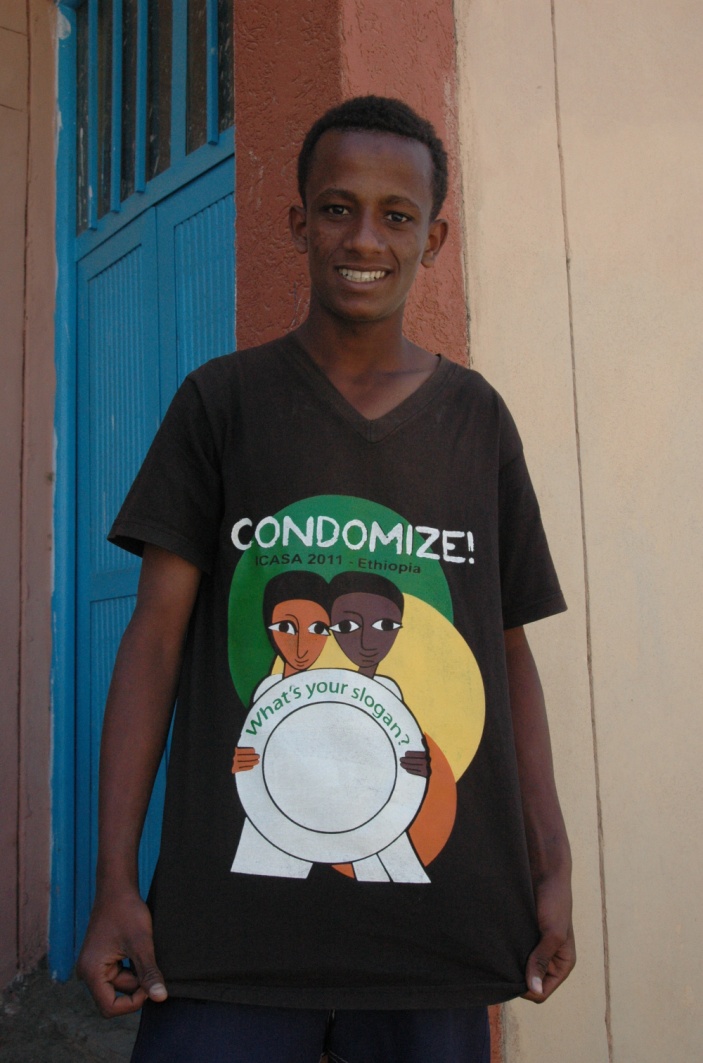 Dreng/pige: MAlder: 16Årstal ankomst til børnehjemmet ? 2007Fra hvilken by/område/familiebaggrund? 180 km fra Mekele. Fikre bragte ham hertil fra et andet projekt.Hvilken klasse går du i? 10Hvilke fag kan du bedst lide? sprogHvad er din yndlingsbeskæftigelse? Skrive digteHvilken uddannelse kunne du tænke dig? journalistHvilken skole går du i og hvor langt har du til skole? Aydar Public school. Går om eftermiddagen. 10 min. til skole.Arbejder på et kontor